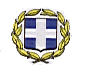 ΕΛΛΗΝΙΚΗ ΔΗΜΟΚΡΑΤΙΑΥΠΟΥΡΓΕΙΟ ΠΑΙΔΕΙΑΣΕΡΕΥΝΑΣ ΚΑΙ ΘΡΗΣΚΕΥΜΑΤΩΝΠΕΡ/ΚΗ Δ/ΝΣΗ Π.Ε. & Δ.Ε.   ΚΕΝΤΡΙΚΗΣ ΜΑΚΕΔΟΝΙΑΣΔ/ΝΣΗ Π.Ε. Ν. ΧΑΛΚΙΔΙΚΗΣΣΧΟΛΙΚΕΣ ΔΡΑΣΤΗΡΙΟΤΗΤΕΣΤαχ.Δ/νση	: 22ας Απριλίου 1	Ταχ.Κώδικ.	: 63100 ΠολύγυροςΠληροφορίες	: Καλπακίδου ΣταυρούλαΤηλέφωνο	: 23710-21958TELEFAX	: 23710-24235e-mail		: mail@dipe.chal.sch.grURL		: http://dipe.chal.sch.gr                Πολύγυρος 10-02-2016                Αριθ. Πρωτ.: 774                     ΠΡΟΣ : Σχολικές Μονάδες           Π.Ε. ΧαλκιδικήςΘΕΜΑ: «Πρόσκληση συμμετοχής εκπαιδευτικών ΠΕ σε Επιμορφωτικό Σεμινάριο του ΚΠΕ Ελευθερίου-Κορδελιού με τίτλο “Περιβαλλοντικά Μονοπάτια στη Θεσσαλονίκη: Όψεις του Περιβάλλοντος και του Πολιτισμού στην καθημερινή ζωή της πόλης” ».Η Διεύθυνση ΠΕ Χαλκιδικής διοργανώνει δια της Υπεύθυνης Σχολικών Δραστηριοτήτων και σε συνεργασία με το ΚΠΕ Ελευθερίου-Κορδελιού επιμορφωτικό σεμινάριο με θέμα:“Περιβαλλοντικά Μονοπάτια στη Θεσσαλονίκη:Όψεις του Περιβάλλοντος και του Πολιτισμού στην καθημερινή ζωή της πόλης”Το σεμινάριο υλοποιείται με τη συνεργασία των Υπευθύνων Σχολικών Δραστηριοτήτων των Διευθύνσεων Πρωτοβάθμιας και Δευτεροβάθμιας Εκπαίδευσης Χαλκιδικής.Το σεμινάριο θα υλοποιηθεί Σάββατο 19 Μαρτίου 2016 και ώρες 9:45 – 14:00 στη Θεσσαλονίκη (Λευκό Πύργο και Ιστορικό κέντρο Θεσσαλονίκης). Απευθύνεται σε 25 – 30 εκπαιδευτικούς Πρωτοβάθμιας (συνολικά 50-60 εκπαιδευτικούς Πρωτοβάθμιας & Δευτεροβάθμιας εκπαίδευσης Χαλκιδικής).Σκοπός του σεμιναρίου είναι η παρουσίαση εκπαιδευτικών τεχνικών για τη δημιουργική προσέγγιση και παρουσίαση πολιτιστικών και περιβαλλοντικών πτυχών της «Βιώσιμης Πόλης». Κριτήρια συμμετοχής αποτελούν: α.) Υλοποίηση Προγράμματος Σχολικών Δραστηριοτήτων κατά το σχολικό έτος 2015-2016, β.) Επιθυμία μελλοντικής υλοποίησης Προγράμματος Σχολικών Δραστηριοτήτων συναφούς θεματικής ενότητας.Το Πρόγραμμα του Σεμιναρίου έχει βιωματικό χαρακτήρα και έχει ως εξής: Οι εκπαιδευτικοί που επιθυμούν να συμμετέχουν, παρακαλούνται όπως αποστείλουν μέχρι την Παρασκευή 19-02-2016 την ακόλουθη ηλεκτρονική αίτηση συμμετοχής http://goo.gl/forms/piWVUEQpvR ή να συνδεθούν με το site του Γραφείου Σχολικών Δραστηριοτήτων http://dipe.chal.sch.gr/sdpechal/site/.Παρακαλείσθε όπως λάβουν γνώση οι εκπαιδευτικοί του σχολείου σας. 				            				  Η Διευθύντρια Π.Ε. Χαλκιδικής 							        	        Ευτυχία  Παπανικολάου9.45 - 10.00  Εγγραφές (είσοδος Λευκού Πύργου)10.00 - 11.30Αναζητώντας το παρελθόν της Θεσσαλονίκης μέσα στο Λευκό Πύργο Βιωματικό εργαστήριο στο Λευκό ΠύργοΧρυσούλα Αθανασίου Νικολέτα Ριφάκη, Γιώργος Σλαυκίδης, Κώστας Στυλιάδης, Γιώργος Υφαντής 11.30 – 12.00Διάλειμμα 12.00 -13.00Δημιουργώ ένα Αστικό Περιβαλλοντικό Μονοπάτι Βιωματικό εργαστήριο στο ιστορικό κέντρο της πόληςΧρυσούλα Αθανασίου Νικολέτα Ριφάκη, Γιώργος Σλαυκίδης, Κώστας Στυλιάδης, Γιώργος Υφαντής13.00–14.00Η αξιοποίηση του εκπαιδευτικού υλικού «Βιώσιμη πόλη» στο σχολικό περιβάλλον. Θεωρητικό πλαίσιο - Συζήτηση – Αξιολόγηση - ΛήξηΧρυσούλα Αθανασίου Νικολέτα Ριφάκη, Γιώργος Σλαυκίδης, Κώστας Στυλιάδης, Γιώργος Υφαντής